Kedves Házaspárok!Örömmel írjuk, hogy 2022-ben is lesz Házasság Hete Szombathelyen február 13-20. között.Újra hívunk Titeket a Házas-Társas-Játékra, hogy megint rácsodálkozzatok egymásra, az együtt töltött idő örömére, a hétköznapokba rejtett lehetőségekre.Január 28. - február 18. közöttHázas-Társas-Játék- kevés az időtök egymásra?- régen romantikáztatok már?- szeretitek a kalandokat?… akkor gyertek, játsszatok velünk/egymással!A játékhoz forgatókönyvet kaptok, a kapcsolatépítő feladatokat a nektek tetsző időben teljesíthetitek.A minden feladatot teljesítő párok között értékes nyereményeket sorsolunk ki.Jelentkezzetek itt: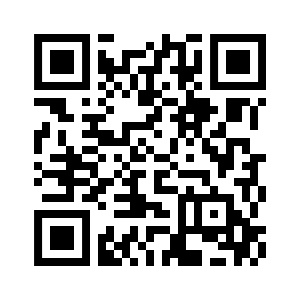 vagy a hazassaghete.szombathely@gmail.com címen!A jelentkezési lap kitöltése után a KÜLDÉS gombra kattintva a jelentkezés végleges. NEM küldünk külön értesítést a regisztrációról, a feladatokat január 28-án a jelentkezéskor megadott e-mail címre fogjátok megkapni.Kérjük, hívjátok fel rokonaitok, barátaitok figyelmét is erre a lehetőségre!
Szép napokat, örömteli játékot kíván Nekteka Házasság Hete munkacsoport 